Лексическая тема " Какие бывают рыбы?"Домашние рекомендации по лексической теме: «Рыбы»( группа комбинированной направленности для  детей с ТНР)Родителям: рассказать ребенку о рыбах, где живут (в морях, океанах, реках, прудах, озерах, аквариумах.); рассказать об аквариумных рыбках, их названиях, способах ухода за ними, обратить внимание на особенности питания, строения и дыхания рыб; ответить на вопросы: что у рыб вместо ног? Почему они могут дышать в воде?объясните, для чего нужны хвост, плавники, жабры, чешуярассмотреть с ребенком иллюстрации рыбпрочитать и обсудить с ребенком «Сказку о рыбаке и рыбке» А. С. Пушкина;Отгадать и объяснить загадки про рыб.Молчалива я на диво,В платье с блестками красивом.Я желанья исполняю,В сказках многих я встречаюсь.Быть могу и золотою,И обычною, простою,Прост в воде мне вдох и выдох,Жабры есть у каждой (рыбы) 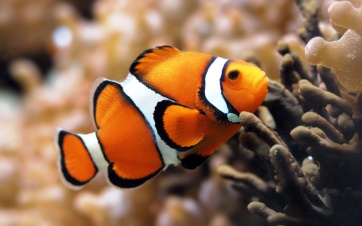 Золотистых, серебристых рыбок стая быстро промелькнула, 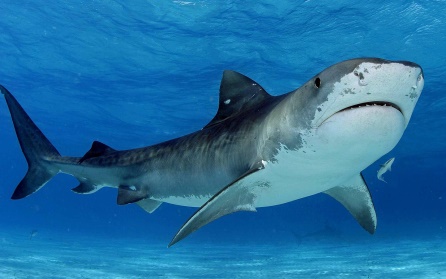 Кто за ними мчится? (акула) Стеклянный домик на окнеС прозрачною водой,С камнями и песком на днеИ с рыбкой золотой. (аквариум)Блещет в речке чистойСпинкой серебристой. (рыбка)Хвостом виляет, зубаста, а не лает.(щука) 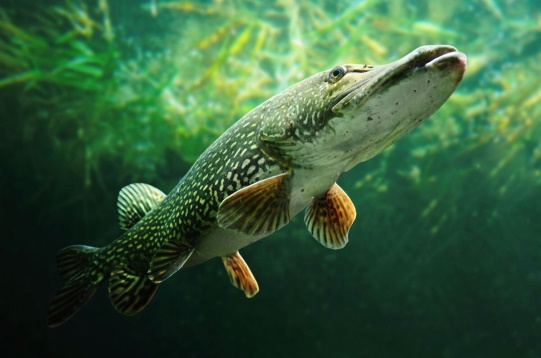 На дне, где тихо и темно,Лежит усатое бревно. (сом)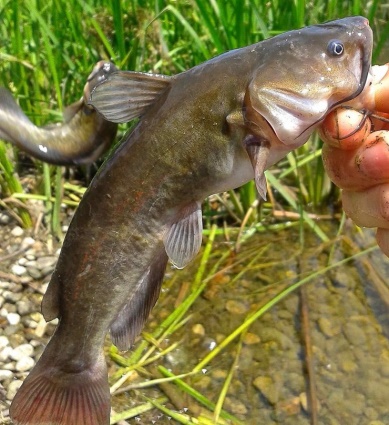 С хвостом, а не зверь, с перьями, а не птица. (рыба)Вот стайка рыбок замерла,У мелочи одна наука, –Сверкнув глазами, приплыла…Скорее в тину! Это —(щука) Разъясните ребенку, почему так говорят: «Молчит как рыба». Расскажите, какую пользу человеку приносит рыба.(Рыбу употребляют в пищу. Она очень полезна: содержит йод и фосфор. Из рыбы добывают рыбий жир – богатый витамином Д, необходимым для роста. Рыба – это пища для животных и птиц.)Поиграйте: «Сосчитай рыб»1 рыбка, две рыбки, три рыбки… 10 рыбок; 1 аквариумная рыбка ….; 1 зубастая акула …10 зубастых акул.«Один-много»Мы поймали много рыб –Не одного окуня, а много … окунейНе одну щуку, а много …Не одного карася, а много …Графический диктант: от начальной точки 1 клетка вправо, 1 вверх, 1 вправо, 1 вверх, 1 вверх, 2 вправо, 1 вверх, 1 вправо, 1 вверх, 4 вправо, 1 вниз, 1 вправо, 1 вверх, 1 влево, 2 вниз, 1 вправо, 1 вниз, 1 вправо, 1 вниз, 1 вправо, 1 вверх, 1 вправо, 1 вверх, 1 вправо, 1 вверх, 2 вправо, 1 вниз, 1 влево, 1 вниз, 1 влево, 3 вниз, 1 вправо, 1 вниз, 1 вправо, 1 вниз, 2 влево, 1 вверх, 1 влево, 1 вверх, 1 влево, 1 вверх, 1 влево, 1 вниз, 1 влево, 2 вниз, 1 вправо, 1 вниз, 1 вправо, 1 вниз, 3 влево, 1 вверх, 4 влево, 2 вниз, 1 влево, 1 вверх, 1 влево, 2 вверх, 1 влево, 1 вверх, 1 влево, 1 вверх, 1 влево, 2 вверх, соединяем в начальной точке.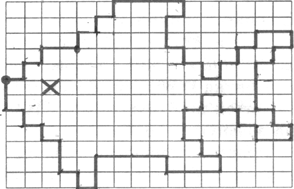 Нарисовать или вырезать и приклеить картинку с изображением рыбы. Подписать ее части: голова, плавники, хвост. Придумать сказку о рыбке и записать в тетрадь.